 «РЕЗУЛЬТАТЫ ИССЛЕДОВАНИЯ УРОВНЯ УДОВЛЕТВОРЕННОСТИ ПОДГОТОВКОЙ В ВУЗЕ ПО ОБРАЗОВАТЕЛЬНЫМ ПРОГРАММАМ ПО СПЕЦИАЛЬНОСТЯМ УНИВЕРСИТЕТА»В целях обеспечения обратной связи со студентами и улучшения организации образовательного процесса третий год используется анкета «Удовлетворенность подготовкой в вузе по образовательной программе».Целью исследования явилось изучение мнения потребителей на предмет удовлетворенности качеством образовательных программ в КрасГМУ.В анкету были включены такие блоки по качеству образовательной программы как: условия и организация обучения, качество образовательного процесса, разработка программно-методического обеспечения, педагогический контроль и оценка освоения учебно-производственной деятельности обучающихся, проведение практико-ориентированных профориентационных мероприятий, информирование и консультирование, социально-педагогическая поддержка.В исследовании приняли участие 898 респондентов.В таблице 1 показаны результаты уровня удовлетворенности подготовкой в вузе по образовательной программе согласно заданным 11 критериям.Таблица 1 - Результаты уровня удовлетворенности подготовкой в вузе по образовательной программе специальности «Лечебное дело»Согласно данным таблицы 1 (специальность лечебное дело) самые высокие показатели наблюдаются по критериям (6,9):- педагогический контроль и оценка освоения ОП в процессе промежуточной и итоговой аттестации- разработка программно-методического обеспечения учебных предметов, курсов, дисциплин(модулей), программ- педагогический контроль и оценка освоения учебно-производственной деятельности обучающихсяСамые низкие показатели (по специальности лечебное дело) наблюдаются по критериям (6,1-6,2):- информирование и консультирование по вопросам проф. самоопределения и проф. выбора- социально-педагогическая поддержка обучающихся в образоват. деятельности и проф.-личностном развитии- проведение практико-ориентированных профориентационных мероприятийТаблица 2 - Результаты уровня удовлетворенности подготовкой в вузе по образовательной программе специальности «Педиатрия»Согласно данным таблицы 2 (специальность педиатрия) самые высокие показатели наблюдаются по критериям (7,0):- удовлетворенность уровнем теоретической подготовки в вузе;- разработка программно-методического обеспечения учебных предметов, курсов, дисциплин (модулей), программ.Самые низкие показатели (специальность педиатрия):- социально-педагогическая поддержка обучающихся в образоват. деятельности и проф.- личностном развитии (6,0);- информирование и консультирование по вопросам проф. самоопределения и проф. выбора (5,9);- проведение практико-ориентированных профориентационных мероприятий (5,8).Таблица 3 - Результаты уровня удовлетворенности подготовкой в вузе по образовательной программе специальности «Стоматология»Согласно данным таблицы 3 (специальность стоматология) самые высокие показатели наблюдаются по критериям (6,9-7,0):- педагогический контроль и оценка освоения ОП в процессе промежуточной и итоговой аттестации;- разработка программно-методического обеспечения учебных предметов, курсов, дисциплин(модулей), программ;- педагогический контроль и оценка освоения учебно-производственной деятельности обучающихся;Согласно данным таблицы 3 (специальность стоматология) самые низкие  показатели наблюдаются по критериям (6,1-6,2):- удовлетворенность уровнем практической подготовки;- социально-педагогическая поддержка обучающихся в образоват. деятельности и проф.-личностном развитии- проведение практико-ориентированных профориентационных мероприятий- информирование и консультирование по вопросам проф. самоопределения и проф. выбора.Таблица 4 - Результаты уровня удовлетворенности подготовкой в вузе по образовательной программе специальности «Фармация»Согласно данным таблицы 4 (специальность фармация) самые высокие показатели наблюдаются по критериям (6,9-7,0):- педагогический контроль и оценка освоения ОП в процессе промежуточной и итоговой аттестации;- разработка программно-методического обеспечения учебных предметов, курсов, дисциплин (модулей);- педагогический контроль и оценка освоения учебно-производственной деятельности обучающихся.Согласно данным таблицы 1 (специальность фармация) самые низкие  показатели наблюдаются по критериям (6,1-6,2):- удовлетворенность уровнем практической подготовки;- социально-педагогическая поддержка обучающихся в образоват. деятельности и проф.-личностном развитии- проведение практико-ориентированных профориентационных мероприятий- информирование и консультирование по вопросам проф. самоопределения и проф. выбора.Таблица 5 - Результаты уровня удовлетворенности подготовкой в вузе по образовательной программе специальности «Медицинская кибернетика»Согласно данным таблицы 5 (специальность медицинская кибернетика) самые высокие показатели наблюдаются по критериям (7,4-7,8):- удовлетворенность уровнем теоретической подготовки в вузе;- педагогический контроль и оценка освоения ОП в процессе промежуточной и итоговой аттестации;- педагогический контроль и оценка освоения учебно-производственной деятельности обучающихся.Согласно данным таблицы 5 (специальность медицинская кибернетика) самые низкие  показатели наблюдаются по критериям (6,6):- социально-педагогическая поддержка обучающихся в образоват. деятельности и проф.-личностном развитии;- проведение практико-ориентированных профориентационных мероприятийТаблица 6 - Результаты уровня удовлетворенности подготовкой в вузе по образовательной программе специальности «Лабораторная диагностика» (СПО)Согласно данным таблицы 6 (специальность лабораторная диагностика) самые высокие показатели наблюдаются по критериям (6,9-7,0):- педагогический контроль и оценка освоения ОП в процессе промежуточной и итоговой аттестации;- разработка программно-методического обеспечения учебных предметов, курсов, дисциплин(модулей), программ;- педагогический контроль и оценка освоения учебно-производственной деятельности обучающихся.Согласно данным таблицы 6 (специальность лабораторная диагностика) самые низкие показатели наблюдаются по критериям (6,1-6,2):- проведение практико-ориентированных профориентационных мероприятий;- информирование и консультирование по вопросам проф. самоопределения и проф. выбора;- социально-педагогическая поддержка обучающихся в образоват. деятельности и проф.- личностном развитии.Таблица 7 - Результаты уровня удовлетворенности подготовкой в вузе по образовательной программе «Сестринское дело» (на базе среднего общего образования)Согласно данным таблицы 7 (специальность сестринское дело на базе среднего общего образования) самые высокие показатели наблюдаются по критериям (6,9-7,0):- педагогический контроль и оценка освоения ОП в процессе промежуточной и итоговой аттестации;- разработка программно-методического обеспечения учебных предметов, курсов, дисциплин(модулей), программ;- педагогический контроль и оценка освоения учебно-производственной деятельности обучающихся;Согласно данным таблицы 7 (специальность сестринское дело на базе среднего общего образования) самые низкие показатели наблюдаются по критериям (6,1-6,2):- проведение практико-ориентированных профориентационных мероприятий;- информирование и консультирование по вопросам проф. самоопределения и проф. выбора;- социально-педагогическая поддержка обучающихся в образовательной деятельности и профессионально-личностном развитии;- удовлетворенность уровнем практической подготовки.Таблица 8 - Результаты уровня удовлетворенности подготовкой в вузе по образовательной программе сестринское дело (на базе основного общего образования)Согласно данным таблицы 8 (специальность сестринское дело на базе основного общего образования) самые высокие показатели наблюдаются по критериям (6,9):- педагогический контроль и оценка освоения ОП в процессе промежуточной и итоговой аттестации;- разработка программно-методического обеспечения учебных предметов, курсов, дисциплин(модулей), программ;- педагогический контроль и оценка освоения учебно-производственной деятельности обучающихся;Согласно данным таблицы 8 (специальность сестринское дело на базе основного общего образования) самые низкие показатели наблюдаются по критериям (6,1-6,2):- проведение практико-ориентированных профориентационных мероприятий;- информирование и консультирование по вопросам проф. самоопределения и проф. выбора;- социально-педагогическая поддержка обучающихся в образовательной деятельности и профессионально-личностном развитии;- удовлетворенность уровнем практической подготовки.Таблица 9 - Результаты уровня удовлетворенности подготовкой в вузе по образовательной программе фармация (на базе среднего общего образования)Согласно данным таблицы 9 (специальность фармация на базе среднего общего образования) самые высокие показатели наблюдаются по критериям (6,9-7,0):- педагогический контроль и оценка освоения ОП в процессе промежуточной и итоговой аттестации;- разработка программно-методического обеспечения учебных предметов, курсов, дисциплин(модулей), программ;- педагогический контроль и оценка освоения учебно-производственной деятельности обучающихся;Согласно данным таблицы 9 (специальность фармация на базе среднего  общего образования) самые низкие показатели наблюдаются по критериям (6,1-6,2):- проведение практико-ориентированных профориентационных мероприятий;- информирование и консультирование по вопросам проф. самоопределения и проф. выбора;- социально-педагогическая поддержка обучающихся в образовательной деятельности и профессионально-личностном развитии;- удовлетворенность уровнем практической подготовки.Подводя итог вышеперечисленному самые высокие показатели по университету в целом по всем специальностям  наблюдаются по большинству критериев, кроме: - удовлетворенность уровнем практической подготовки;  проведение практико-ориентированных профориентационных мероприятий; информирование и консультирование по вопросам проф. самоопределения и проф. выбора; - социально-педагогическая поддержка обучающихся в образоват. деятельности и проф.-личностном развитии. По сравнению с прошлым учебным годом наблюдались самые низкие показатели по 2 критериям (удовлетворенность уровнем практической подготовки; проведение практико-ориентированных профориентационных мероприятий). В этом отчетном периоде по 5 критериям. По критерию «удовлетворенность уровнем практической подготовки» наблюдается повышение уровня удовлетворенности (+ 3%).В целом по вузу наблюдается полное удовлетворение у обучающихся подготовкой по образовательным программам – 57,4%. Выражают свою неудовлетворенность, либо частичную неудовлетворенность – 42,6% респондентов. По сравнению с прошлым годом показатель полной удовлетворенности повысился на +1,6% (рисунок 1).Рисунок 1 – Показатель удовлетворенности ОПОП за 3 годаДанные цифры свидетельствуют о том, что образовательные программы в КрасГМУ гарантируют стабильность качества образования, соответствуют потребностям рынка труда и, как следствие, способствуют дальнейшему успешному трудоустройству.  Область для улучшения:Добавить в анкету критерии опроса: «Ваши предложения»;Провести локальное анкетирование по вопросам, показавшим самый низкий уровень удовлетворенности. Деканам факультетов довести до сведения информацию на заседаниях ученого совета факультета.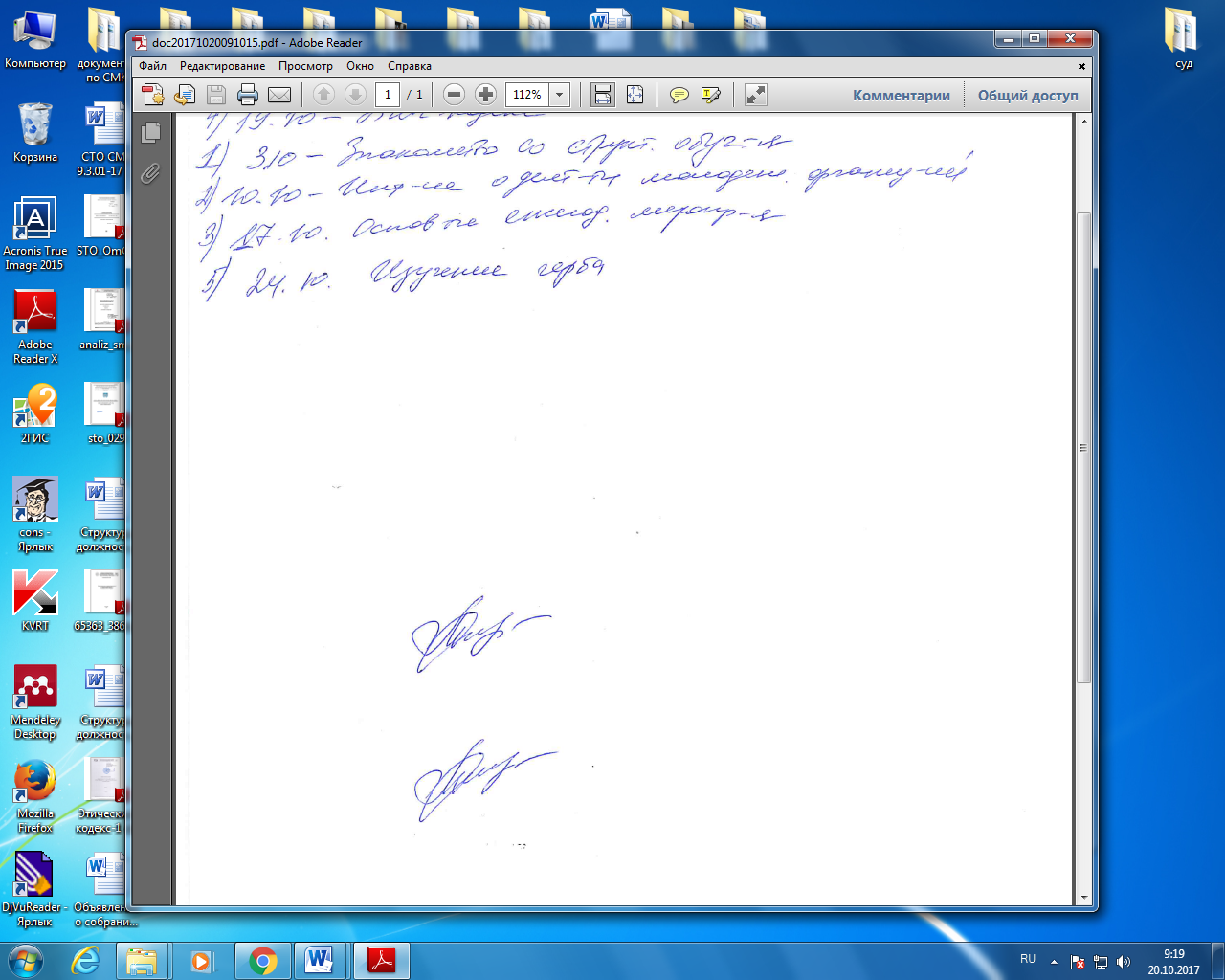 Начальник ОЛАСС УМУ                                    М.В. СоколовскаяНаименование критерия/ответ(2023)12Удовлетворенность уровнем теоретической подготовки в вузе6,8Удовлетворенность уровнем практической подготовки6,3Организация учебной деятельности обучающихся по освоению учебных предметов, курсов, дисциплин (модулей), программ6,7Педагогический контроль и оценка освоения ОП в процессе промежуточной и итоговой аттестации6,9Разработка программно-методического обеспечения учебных предметов, курсов, дисциплин(модулей), программ6,9Организация учебно-производственной деятельности обучающихся по освоению программ6,8Педагогический контроль и оценка освоения учебно-производственной деятельности обучающихся6,9Создание педагогических условий для развития группы (курса) обучающихся по программам6,7Социально-педагогическая поддержка обучающихся в образоват. деятельности и проф.-личностном развитии6,1Информирование и консультирование по вопросам проф. самоопределения и проф. выбора6,2Проведение практико-ориентированных профориентационных мероприятий6,1ИТОГО:6,6Наименование критерия/ответ(2023)12Удовлетворенность уровнем теоретической подготовки в вузе7,0Удовлетворенность уровнем практической подготовки6,0Организация учебной деятельности обучающихся по освоению учебных предметов, курсов, дисциплин (модулей), программ6,7Педагогический контроль и оценка освоения ОП в процессе промежуточной и итоговой аттестации6,6Разработка программно-методического обеспечения учебных предметов, курсов, дисциплин(модулей), программ7,0Организация учебно-производственной деятельности обучающихся по освоению программ6,6Педагогический контроль и оценка освоения учебно-производственной деятельности обучающихся6,5Создание педагогических условий для развития группы (курса) обучающихся по программам6,7Социально-педагогическая поддержка обучающихся в образоват. деятельности и проф.-личностном развитии6,0Информирование и консультирование по вопросам проф. самоопределения и проф. выбора5,9Проведение практико-ориентированных профориентационных мероприятий5,8ИТОГО:6,43Наименование критерия/ответ(2023)12Удовлетворенность уровнем теоретической подготовки в вузе6,8Удовлетворенность уровнем практической подготовки6,2Организация учебной деятельности обучающихся по освоению учебных предметов, курсов, дисциплин (модулей), программ6,6Педагогический контроль и оценка освоения ОП в процессе промежуточной и итоговой аттестации6,9Разработка программно-методического обеспечения учебных предметов, курсов, дисциплин(модулей), программ6,9Организация учебно-производственной деятельности обучающихся по освоению программ6,8Педагогический контроль и оценка освоения учебно-производственной деятельности обучающихся7,0Создание педагогических условий для развития группы (курса) обучающихся по программам6,7Социально-педагогическая поддержка обучающихся в образоват. деятельности и проф.-личностном развитии6,1Информирование и консультирование по вопросам проф. самоопределения и проф. выбора6,2Проведение практико-ориентированных профориентационных мероприятий6,1ИТОГО:6,57Наименование критерия/ответ(2023)12Удовлетворенность уровнем теоретической подготовки в вузе6,8Удовлетворенность уровнем практической подготовки6,2Организация учебной деятельности обучающихся по освоению учебных предметов, курсов, дисциплин (модулей), программ6,6Педагогический контроль и оценка освоения ОП в процессе промежуточной и итоговой аттестации6,9Разработка программно-методического обеспечения учебных предметов, курсов, дисциплин(модулей), программ6,9Организация учебно-производственной деятельности обучающихся по освоению программ6,8Педагогический контроль и оценка освоения учебно-производственной деятельности обучающихся7,0Создание педагогических условий для развития группы (курса) обучающихся по программам6,7Социально-педагогическая поддержка обучающихся в образоват. деятельности и проф.-личностном развитии6,1Информирование и консультирование по вопросам проф. самоопределения и проф. выбора6,2Проведение практико-ориентированных профориентационных мероприятий6,1ИТОГО:6,6Наименование критерия/ответ(2023)12Удовлетворенность уровнем теоретической подготовки в вузе7,6Удовлетворенность уровнем практической подготовки7,0Организация учебной деятельности обучающихся по освоению учебных предметов, курсов, дисциплин (модулей), программ7,2Педагогический контроль и оценка освоения ОП в процессе промежуточной и итоговой аттестации7,6Разработка программно-методического обеспечения учебных предметов, курсов, дисциплин(модулей), программ7,4Организация учебно-производственной деятельности обучающихся по освоению программ7,3Педагогический контроль и оценка освоения учебно-производственной деятельности обучающихся7,8Создание педагогических условий для развития группы (курса) обучающихся по программам7,3Социально-педагогическая поддержка обучающихся в образоват. деятельности и проф.-личностном развитии6,6Информирование и консультирование по вопросам проф. самоопределения и проф. выбора6,9Проведение практико-ориентированных профориентационных мероприятий6,6ИТОГО:7,2Наименование критерия/ответ(2023)12Удовлетворенность уровнем теоретической подготовки в вузе6,8Удовлетворенность уровнем практической подготовки6,2Организация учебной деятельности обучающихся по освоению учебных предметов, курсов, дисциплин (модулей), программ6,6Педагогический контроль и оценка освоения ОП в процессе промежуточной и итоговой аттестации6,9Разработка программно-методического обеспечения учебных предметов, курсов, дисциплин(модулей), программ6,9Организация учебно-производственной деятельности обучающихся по освоению программ6,7Педагогический контроль и оценка освоения учебно-производственной деятельности обучающихся7,0Создание педагогических условий для развития группы (курса) обучающихся по программам6,7Социально-педагогическая поддержка обучающихся в образоват. деятельности и проф.-личностном развитии6,1Информирование и консультирование по вопросам проф. самоопределения и проф. выбора6,2Проведение практико-ориентированных профориентационных мероприятий6,1ИТОГО:6,56Наименование критерия/ответ(2023)12Удовлетворенность уровнем теоретической подготовки в вузе6,8Удовлетворенность уровнем практической подготовки6,2Организация учебной деятельности обучающихся по освоению учебных предметов, курсов, дисциплин (модулей), программ6,6Педагогический контроль и оценка освоения ОП в процессе промежуточной и итоговой аттестации6,9Разработка программно-методического обеспечения учебных предметов, курсов, дисциплин(модулей), программ6,9Организация учебно-производственной деятельности обучающихся по освоению программ6,8Педагогический контроль и оценка освоения учебно-производственной деятельности обучающихся7,0Создание педагогических условий для развития группы (курса) обучающихся по программам6,7Социально-педагогическая поддержка обучающихся в образоват. деятельности и проф.-личностном развитии6,1Информирование и консультирование по вопросам проф. самоопределения и проф. выбора6,2Проведение практико-ориентированных профориентационных мероприятий6,1ИТОГО:6,6Наименование критерия/ответ(2023)12Удовлетворенность уровнем теоретической подготовки в вузе6,8Удовлетворенность уровнем практической подготовки6,2Организация учебной деятельности обучающихся по освоению учебных предметов, курсов, дисциплин (модулей), программ6,6Педагогический контроль и оценка освоения ОП в процессе промежуточной и итоговой аттестации6,9Разработка программно-методического обеспечения учебных предметов, курсов, дисциплин(модулей), программ6,9Организация учебно-производственной деятельности обучающихся по освоению программ6,8Педагогический контроль и оценка освоения учебно-производственной деятельности обучающихся6,9Создание педагогических условий для развития группы (курса) обучающихся по программам6,7Социально-педагогическая поддержка обучающихся в образоват. деятельности и проф.-личностном развитии6,1Информирование и консультирование по вопросам проф. самоопределения и проф. выбора6,2Проведение практико-ориентированных профориентационных мероприятий6,1ИТОГО:6,56Наименование критерия/ответ(2023)12Удовлетворенность уровнем теоретической подготовки в вузе6,8Удовлетворенность уровнем практической подготовки6,2Организация учебной деятельности обучающихся по освоению учебных предметов, курсов, дисциплин (модулей), программ6,6Педагогический контроль и оценка освоения ОП в процессе промежуточной и итоговой аттестации6,9Разработка программно-методического обеспечения учебных предметов, курсов, дисциплин(модулей), программ6,9Организация учебно-производственной деятельности обучающихся по освоению программ6,8Педагогический контроль и оценка освоения учебно-производственной деятельности обучающихся7,0Создание педагогических условий для развития группы (курса) обучающихся по программам6,7Социально-педагогическая поддержка обучающихся в образоват. деятельности и проф.-личностном развитии6,1Информирование и консультирование по вопросам проф. самоопределения и проф. выбора6,2Проведение практико-ориентированных профориентационных мероприятий6,1ИТОГО:6,6